Phần đáp án câu trắc nghiệm: Tổng câu trắc nghiệm: 40.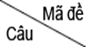 SỞ GD&ĐT ĐẮK LẮKTRƯỜNG THPT NGÔ GIA TỰ ĐÁP ÁN KIỂM TRA CUỐI HỌC KỲ 1
NĂM HỌC 2022-2023MÔN TIẾNG ANH (HỆ 10N) – Khối lớp 12 Thời gian làm bài : 45 phút 00100200300400500600700851[0.25] B[0.25] A[0.25] A[0.25] D[0.25] D[0.25] B[0.25] D[0.25] B52[0.25] C[0.25] B[0.25] C[0.25] C[0.25] A[0.25] C[0.25] B[0.25] D53[0.25] A[0.25] C[0.25] C[0.25] D[0.25] B[0.25] C[0.25] D[0.25] C54[0.25] D[0.25] C[0.25] B[0.25] D[0.25] B[0.25] D[0.25] A[0.25] C55[0.25] C[0.25] A[0.25] B[0.25] C[0.25] C[0.25] D[0.25] C[0.25] B56[0.25] C[0.25] C[0.25] D[0.25] B[0.25] B[0.25] A[0.25] C[0.25] D57[0.25] D[0.25] C[0.25] C[0.25] C[0.25] C[0.25] C[0.25] B[0.25] D58[0.25] A[0.25] B[0.25] A[0.25] A[0.25] D[0.25] C[0.25] D[0.25] D59[0.25] C[0.25] B[0.25] D[0.25] B[0.25] D[0.25] B[0.25] D[0.25] B60[0.25] B[0.25] D[0.25] A[0.25] A[0.25] C[0.25] C[0.25] D[0.25] C61[0.25] A[0.25] D[0.25] C[0.25] B[0.25] D[0.25] B[0.25] B[0.25] A62[0.25] C[0.25] D[0.25] B[0.25] B[0.25] A[0.25] A[0.25] C[0.25] D63[0.25] D[0.25] A[0.25] C[0.25] C[0.25] C[0.25] A[0.25] A[0.25] B64[0.25] B[0.25] A[0.25] A[0.25] D[0.25] A[0.25] D[0.25] A[0.25] D65[0.25] B[0.25] A[0.25] B[0.25] B[0.25] B[0.25] D[0.25] D[0.25] A66[0.25] B[0.25] D[0.25] A[0.25] D[0.25] A[0.25] B[0.25] D[0.25] C67[0.25] D[0.25] A[0.25] B[0.25] D[0.25] A[0.25] D[0.25] B[0.25] A68[0.25] B[0.25] C[0.25] B[0.25] D[0.25] B[0.25] D[0.25] D[0.25] D69[0.25] D[0.25] C[0.25] A[0.25] A[0.25] D[0.25] B[0.25] A[0.25] C70[0.25] C[0.25] D[0.25] D[0.25] A[0.25] C[0.25] C[0.25] C[0.25] C71[0.25] D[0.25] D[0.25] B[0.25] D[0.25] C[0.25] D[0.25] A[0.25] D72[0.25] C[0.25] B[0.25] D[0.25] B[0.25] C[0.25] A[0.25] D[0.25] B73[0.25] D[0.25] A[0.25] D[0.25] A[0.25] A[0.25] C[0.25] C[0.25] D74[0.25] D[0.25] A[0.25] D[0.25] B[0.25] D[0.25] A[0.25] C[0.25] B75[0.25] A[0.25] D[0.25] A[0.25] D[0.25] D[0.25] B[0.25] B[0.25] C76[0.25] A[0.25] C[0.25] A[0.25] A[0.25] A[0.25] A[0.25] B[0.25] A77[0.25] A[0.25] B[0.25] D[0.25] A[0.25] B[0.25] C[0.25] D[0.25] A78[0.25] B[0.25] D[0.25] B[0.25] B[0.25] A[0.25] A[0.25] B[0.25] C79[0.25] A[0.25] C[0.25] D[0.25] C[0.25] B[0.25] B[0.25] C[0.25] A80[0.25] B[0.25] B[0.25] C[0.25] A[0.25] B[0.25] D[0.25] A[0.25] A81[0.25] A[0.25] D[0.25] D[0.25] D[0.25] C[0.25] A[0.25] C[0.25] B82[0.25] A[0.25] A[0.25] A[0.25] C[0.25] D[0.25] B[0.25] A[0.25] A83[0.25] C[0.25] B[0.25] C[0.25] C[0.25] B[0.25] D[0.25] B[0.25] C84[0.25] B[0.25] D[0.25] B[0.25] A[0.25] D[0.25] D[0.25] A[0.25] B85[0.25] B[0.25] C[0.25] C[0.25] B[0.25] C[0.25] B[0.25] A[0.25] C86[0.25] D[0.25] B[0.25] A[0.25] A[0.25] D[0.25] A[0.25] C[0.25] D87[0.25] C[0.25] B[0.25] D[0.25] C[0.25] A[0.25] A[0.25] B[0.25] B88[0.25] D[0.25] A[0.25] C[0.25] B[0.25] A[0.25] C[0.25] A[0.25] A89[0.25] C[0.25] C[0.25] C[0.25] C[0.25] C[0.25] C[0.25] C[0.25] B90[0.25] A[0.25] B[0.25] B[0.25] C[0.25] B[0.25] B[0.25] B[0.25] A